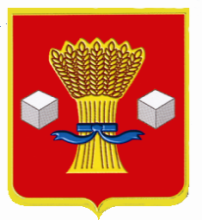 АдминистрацияСветлоярского муниципального района Волгоградской областиПОСТАНОВЛЕНИЕ от  09.09. 2020	          № 1523О  внесении изменений в постановление администрации Светлоярского муниципального района Волгоградской области  от 31 марта 2020 № 622 «О дополнительных мерах по реализации постановления Губернатора Волгоградской области от 15 марта 2020 № 179 «О введении режима повышенной готовности функционирования органов управления, сил и средств территориальной подсистемы Волгоградской области единой государственной системы предупреждения и ликвидации чрезвычайных ситуаций»В целях исполнения постановления Губернатора Волгоградской области от 28 августа 2020 № 530 «О внесении изменения в постановление Губернатора Волгоградской области от 15 марта 2020 № 179 «О введении режима повышенной готовности функционирования органов управления, сил и средств территориальной подсистемы Волгоградской области единой государственной системы предупреждения и ликвидации чрезвычайных ситуаций», п о с т а н о в л я ю:1. Внести в постановление администрации Светлоярского муниципального района Волгоградской области  от 31 марта 2020 № 622 «О дополнительных мерах по реализации постановления Губернатора Волгоградской области от 15 марта 2020  № 179 «О введении режима повышенной готовности функционирования органов управления, сил и средств территориальной подсистемы Волгоградской области единой государственной системы предупреждения и ликвидации чрезвычайных ситуаций»  следующие изменения:абзац  второй подпункта  2.3.  пункта 2  после  слов «06 сентября 2020г.» дополнить словами: « , с 07 по 20 сентября 2020г.».2. Настоящее постановление вступает в силу с 07.09.2020  и подлежит официальному опубликованию и размещению на официальном сайте  Светлоярского муниципального района Волгоградской области.3. Контроль за исполнением настоящего постановления оставляю за собой.Глава  муниципального района                                                          Т.В.РаспутинаЛист согласованияНазвание документа: О  внесении изменений и дополнений в постановление администрации Светлоярского муниципального района Волгоградской области   от 31.03.2020 № 622«О дополнительных мерах по реализации постановления Губернатора Волгоградской области от 15 марта 2020 г. №179 «О введении режима повышенного готовности функционирования органов управления, сил и средств территориальной подсистемы Волгоградской области единой государственной системы предупреждения и ликвидации чрезвычайных ситуаций»Замечания устранены: полностью//частично//не устранены.                                                                        __________________Понкратов В.Л.Исп.Троилина Л.В.    _____________№ФИОЗамечанияДата внесения замечанийЦифровая подписьОтметка об исправлении замечаний(записывается от руки)Троилина Л.В.КомуКоличество экземпляровПодписьДатаРяскина Т.А.1Горбунов А.М.1Отдел по муниципальной службе, общим и кадровым вопросам1МБУ «Управление благоустройства»1ЮО1Главам поселений Светлоярского муниципального района 1Клюев Александр Сергеевич1 МКУ «ЦИТ»1Чернецкая С.Д.1МБУ  Редакция газеты «Восход».1Тимофеев Д.А.1Отдел ГО ЧС , ООС и Э1